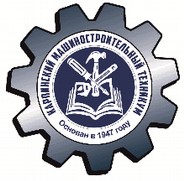 Министерство образования и молодежной политики Свердловской области государственное автономное профессиональное образовательное учреждение Свердловской области «Карпинский машиностроительный техникум» (ГАПОУ СО «КМТ»)Фонд оценочных средствдля государственной итоговой аттестациипо программе подготовки квалифицированных рабочих, служащих15.01.05 «СВАРЩИК (РУЧНОЙ И ЧАСТИЧНО МЕХАНИЗИРОВАННОЙ СВАРКИ (НАПЛАВКИ)»2023Фонд оценочных средств (далее ФОС) предназначен для организации и проведения государственной итоговой аттестации выпускников по профессии 15.01.05 Сварщик (ручной и частично механизированной сварки (наплавки).ФОС отражает уровень освоения студентами профессиональных и общих компетенций по профессии 15.01.05 Сварщик (ручной и частично механизированной сварки (наплавки).Авторы:А.С. Стихин – преподаватель дисциплин профессионального циклаНОРМАТИВНЫЕ ОСНОВАНИЯФедеральный закон Российской Федерации от 29.12.2012 года № 273 «Об образовании в Российской Федерации» с изменениями; Закон Свердловской области от 15.06.2013 г. № 78-ОЗ «Об образовании в Свердловской области»;	- Порядок проведения государственной итоговой аттестации по образовательным программам среднего профессионального образования (утв. приказом Министерства образования и науки Российской Федерации от 08 ноября 2022 г. № 800) с изменениями от 19 января 2023 года № 800.  	- Порядок проведения государственной итоговой аттестации по образовательным программам среднего профессионального образования выпускников Карпинского машиностроительного техникума (рассмотрен на заседании педагогического совета 07 ноября 2023 года протокол № 20, утверждён приказом директора техникума от 13 ноября 2023 года №258);- календарный учебный график на 2023-2024 учебный год, утвержденный приказом директора ГАПОУ СО «Карпинский машиностроительный техникум»  от 31.08.2023 г № 183. - Федеральный государственный образовательный стандарт среднего профессионального образования по профессии 15.01.05 «Сварщик (ручной и частично механизированной сварки (наплавки)», утвержден приказом Министерства образования и науки Российской Федерации (Минобрнауки России) от 29 января 2016 г. № 50 с изменениями от 01 сентября 2022 г.; - Профессиональным стандартом Сварщик 40.002 (Утв. Приказом Министерства труда и социальной защиты Российской Федерации от «28» ноября 2013г. № 701н;- Основная профессиональная образовательная программа среднего профессионального образования (программа подготовки квалифицированных рабочих, служащих) по профессии 15.01.05 «Сварщик (ручной и частично механизированной сварки (наплавки)»-  Программа Государственной итоговой аттестации выпускников ГАПОУ СО         Карпинский машиностроительный техникум» в 2023-2024 учебном году по ООП СПО «Сварщик (ручной и частично механизированной сварки (наплавки)», утверждено Приказом директора техникума от 13.11.23г. № 258. ОБЩИЕ ПОЛОЖЕНИЯ	2.1 Подготовка и защита выпускной квалификационной работыГосударственная итоговая аттестация представляет собой форму оценки степени и уровня освоения обучающимися образовательной программы1.Государственная итоговая аттестация проводится на основе принципов объективности и независимости оценки качества подготовки обучающихся2.		Государственная итоговая аттестация, завершающая освоение основных образовательных программ основных профессиональных образовательных программ, является обязательной и проводится в порядке и в форме, которые установлены образовательной организацией, если иное не установлено Федеральным закон «Об образовании в Российской Федерации»3.Государственная итоговая аттестация, завершающая освоение основных образовательных программ, является государственной итоговой аттестацией. Государственная итоговая аттестация проводится государственными экзаменационными комиссиями в целях определения соответствия результатов освоения обучающимися основных образовательных программ соответствующим требованиям федерального государственного образовательного стандарта4.В соответствии с требованиями ФГОС по программам СПО профессиональная образовательная организация (далее - техникум), для оценки степени и уровня освоения обучающимся образовательных программ СПО должна обеспечивать процедуру проведения государственной итоговой аттестации (далее - ГИА). Государственная итоговая аттестация представляет собой выполнение выпускной квалификационной работы  (далее - ВКР).  	1 Федеральный закон от 29 декабря 2012 г. N 273-ФЗ "Об образовании в Российской Федерации", статья 59.Итоговая аттестация, пункт 12 Федеральный закон от 29 декабря 2012 г. N 273-ФЗ "Об образовании в Российской Федерации", статья 59.Итоговая аттестация, пункт 23 Федеральный закон от 29 декабря 2012 г. N 273-ФЗ "Об образовании в Российской Федерации", статья 59.Итоговая аттестация, пункт 34 Федеральный закон от 29 декабря 2012 г. N 273-ФЗ "Об образовании в Российской 	Выпускная квалификационная работа по профессии 15.01.05 Сварщик (ручной и частично механизированной сварки (наплавки) выполняется в соответствии с Порядком проведения государственной итоговой аттестации в 2023-2024 учебном году и включает в себя:- демонстрационный экзамен.Данный вид испытаний позволяет наиболее полно проверить формирование у  выпускников профессиональных компетенций, готовность выпускника к выполнению видов деятельности, предусмотренных ФГОС СПО.Государственная итоговая аттестация в виде  демонстрационного экзамена	Демонстрационный экзамен выполняется по профессии 15.01.05 Сварщик (ручной и частично механизированной сварки (наплавки). Квалификация - Сварщик ручной дуговой сварки плавящимся покрытым электродом. Уровень демонстрационного экзамена – базовый.В ходе демонстрационного экзамена студент выполняет 1 модуль. Задания в модуле выполняются строго по порядку, начиная с первого. Оценочные материалы для проведения демонстрационного экзамена определены Комплектом оценочной документации КОД 15.01.05-2-2024, размещенным на сайте оператора демонстрационного экзамена базового и профильного уровней - ФГБОУ ДПО ИРПО. Оценка происходит по окончанию времени отведенного на выполнение модуля. При выполнении демонстрационного экзамена выпускник демонстрирует уровень готовности самостоятельно решать конкретные профессиональные задачи по работе с организацией труда и рабочего места, планировании и определении приоритета при выполнении работ.Примерный перечень заданий демонстрационного экзамена: 	Модуль 2: Проведение подготовительных, сборочных операций перед сваркой, зачистка и контроль сварных швов после сварки. Ручная дуговая сварка (наплавка, резка) плавящимся покрытым электродом 	Задание: Выполнение подготовительно-сборочных операций и сварки контрольных сварочных соединений. Количество КСС: 2 (два) КСС №1: Контрольное сварное соединение из углеродистой стали, пластина + пластина (тавровое соединение). КСС №2: Контрольное сварное соединение из углеродистой стали, труба + труба. Контрольные образцы подготавливаются, собираются на прихватках и свариваются 111 процессом (РД) в соответствии с технологической картой и чертежом, которые предоставляются с вариантом задания. 	С целью повышения качества образовательного процесса, выявления уровня удовлетворенности полученными результатами, оценки качества преподавания и ГИА по завершении ГИА в техникуме проводится анкетирование  выпускников.3. ПАСПОРТ ФОНДА ОЦЕНОЧНЫХ СРЕДСТВ ДЛЯ ГОСУДАРСТВЕННОЙ ИТОГОВОЙ АТТЕСТАЦИИРезультаты освоения ОПОП по программе подготовки квалифицированных рабочих, служащих по профессии 15.01.05 Сварщик (ручной и частично механизированной сварки (наплавки)Виды профессиональной деятельностиОбязательным условием допуска к государственной итоговой аттестации является освоение всех видов профессиональной деятельности соответствующих профессиональным модулям:ВПД 1. Проведение подготовительных, сборочных операций перед сваркой, зачистка и контроль сварных швов после сварки.ВПД 2. Ручная дуговая сварка (наплавка, резка) плавящимся покрытым электродом. ВПД 3. Ручная дуговая сварка (наплавка) неплавящимся электродом в защитном газе. ВПД 4. Частично механизированная сварка (наплавка) плавлением различных деталей. ВПД 5. Газовая сварка (наплавка).ВПД 6. Сварка ручным способом с внешним источником нагрева (сварка нагретым газом, сварка нагретым инструментом, экструзионная сварка) различных деталей из полимерных материалов (в том числе пластмасс, полиэтилена, полипропилена) Профессиональные и общие компетенцииВ результате освоения программ профессиональных модулей у студентов должны быть сформированы следующие компетенции:Таблица 1Профессиональные компетенцииТаблица 2Общие компетенции3.1.3 Перечень знаний, умений и навыков, проверяемый в рамках комплекта оценочной документации, при проведении демонстрационного экзаменаТаблица 3Перечень умений, навыков, проверяемый, в рамках комплекта оценочной документации, при проведении демонстрационного экзаменаДлительность выполнения экзаменационного задания при государственной итоговой аттестации в форме демонстрационного экзамена не более 3:00:00. Экзаменационные задания выполняются строго по порядку, начиная с первого. Оценка происходит по окончании времени отведенного на выполнение задания. 	3.1.4 Перечень оцениваемых результатов обучения выпускников в соответствии ФГОС  СПО по профессии «Сварщик (ручной и частично механизированной сварки (наплавки)»Таблица 4МодульПрофессиональные компетенцииПМ.01Подготовительно-сварочные работыи контролькачества сварныхшвов после сваркиПК 1.1. Читать чертежи средней сложности и сложных сварных металлоконструкцийПМ.01Подготовительно-сварочные работыи контролькачества сварныхшвов после сваркиПК 1.2. Использовать конструкторскую, нормативно-техническую и производственно-технологическую документацию по сваркеПМ.01Подготовительно-сварочные работыи контролькачества сварныхшвов после сваркиПК 1.3. Проверять оснащенность, работоспособность, исправность и осуществлять настройку оборудования поста для различных способов сваркиПМ.01Подготовительно-сварочные работыи контролькачества сварныхшвов после сваркиПК 1.4. Подготавливать и проверять сварочные материалы для различных способов сваркиПМ.01Подготовительно-сварочные работыи контролькачества сварныхшвов после сваркиПК 1.5. Выполнять сборку и подготовку элементов конструкции под сваркуПМ.01Подготовительно-сварочные работыи контролькачества сварныхшвов после сваркиПК 1.6. Проводить контроль подготовки и сборки элементов конструкции под сваркуПМ.01Подготовительно-сварочные работыи контролькачества сварныхшвов после сваркиПК 1.7. Выполнять предварительный, сопутствующий (межслойный) подогрева металлаПМ.01Подготовительно-сварочные работыи контролькачества сварныхшвов после сваркиПК 1.8. Зачищать и удалять поверхностные дефекты сварных швов после сваркиПМ.01Подготовительно-сварочные работыи контролькачества сварныхшвов после сваркиПК 1.9. Проводить контроль сварных соединений на соответствие геометрическим размерам, требуемым конструкторской и производственно-технологической документации по сваркеПМ.02 Ручная дуговая сварка (наплавка, резка) плавящимся покрытым электродомПК 2.1. Выполнять ручную дуговую сварку различных деталей из углеродистых и конструкционных сталей во всех пространственных положениях сварного шваПК 2.2. Выполнять ручную дуговую сварку различных деталей из цветных металлов и сплавов во всех пространственных положениях сварного шваПК 2.3. Выполнять ручную дуговую наплавку покрытыми электродами различных деталейПК 2.4. Выполнять дуговую резку различных деталейПМ.03 Ручная дуговая сварка (наплавка) неплавящимся электродом в защитном газеПК 3.1. Выполнять ручную дуговую сварку (наплавку) неплавящимся электродом в защитном газе различных деталей из углеродистых и конструкционных сталей во всех пространственных положениях сварного шваПК 3.2. Выполнять ручную дуговую сварку (наплавку) неплавящимся электродом в защитном газе различных деталей из цветных металлов и сплавов во всех пространственных положениях сварного шваПК 3.3. Выполнять ручную дуговую наплавку неплавящимся электродом в защитном газе различных деталейПМ.04 Частично механизированная сварка (наплавка) плавлениемПК 4.1. Выполнять частично механизированную сварку плавлением различных деталей из углеродистых и конструкционных сталей во всех пространственных положениях сварного шваПК 4.2. Выполнять частично механизированную сварку плавлением различных деталей и конструкций из цветных металлов и сплавов во всех пространственных положениях сварного шваПК 4.3. Выполнять частично механизированную наплавку различных деталейПМ.05 Газовая сварка (наплавка)ПК 5.1. Выполнять газовую сварку различных деталей из углеродистых и конструкционных сталей во всех пространственных положениях сварного шваПК 5.2. Выполнять газовую сварку различных деталей из цветных металлов и сплавов во всех пространственных положениях сварного шваПК 5.3. Выполнять газовую наплавкуПМ.06 Сварка ручным способом с  внешним источником нагрева деталей из полимерных материаловПК 6.1. Подготавливать и проверять материалы, применяемые для сварки ручным способом с внешним источником нагреваПК 6.2. Проверять комплектность, работоспособность и настраивать оборудования для выполнения сварки ручным способом с внешним источником нагреваПК 6.3. Выполнять механическую подготовку деталей, свариваемых ручным способом с внешним источником нагреваПК 6.4. Выполнять сварку ручным способом с внешним источником нагрева различных деталей из полимерных материаловОК1. Понимать сущность и социальную значимость своей будущей профессии, проявлять к ней устойчивый интерес.ОК2. Организовывать собственную деятельность, выбирать типовые методы и способы выполнения профессиональных задач, оценивать их эффективность и качество.ОК3. Принимать решения в стандартных и нестандартных ситуациях и нести за них ответственность.ОК4. Осуществлять поиск и использование информации, необходимой для эффективного выполнения профессиональных задач, профессионального и личностного развития.ОК5. Использовать информационно-коммуникационные технологии в профессиональной  деятельности.ОК6. Работать в коллективе и команде, эффективно общаться с коллегами, руководством, потребителями.ОК 7. Брать на себя ответственность за работу членов команды (подчиненных), за результат выполнения заданий.ОК 8. Самостоятельно определять задачи профессионального и личностного развития, заниматься самообразованием, осознанно планировать повышение квалификации.ОК 9. Ориентироваться в условиях частой смены технологий в профессиональной деятельности.ОК 10. Исполнять воинскую обязанность, в том числе с применением полученных профессиональных знаний (для юношей).Вид деятельности/ Вид профессиональной деятельности Перечень оцениваемых ОК/ПК Перечень оцениваемых умений, навыков (практического опыта) ВПД 1. Проведение подготовительных, сборочных операций перед сваркой, зачистка и контроль сварных швов после сварки ПК 1.2 Использовать конструкторскую, нормативно-техническую и производственно-технологическую документацию по сварке Умение: использовать ручной и механизированный инструмент для подготовки элементов конструкции (изделий, узлов, деталей) под сварку ВПД 1. Проведение подготовительных, сборочных операций перед сваркой, зачистка и контроль сварных швов после сварки ПК1.3 Проверять оснащенность, работоспособность, исправность и осуществлять настройку оборудования поста для различных способов сварки Навык: эксплуатирования оборудования для сварки ВПД 1. Проведение подготовительных, сборочных операций перед сваркой, зачистка и контроль сварных швов после сварки ПК 1.4 Подготавливать и проверять сварочные материалы для различных способов сварки Умение: подготавливать сварочные материалы к сварке Навык: выполнять типовые слесарные операции, применяемых при подготовке деталей перед сваркой ВПД 1. Проведение подготовительных, сборочных операций перед сваркой, зачистка и контроль сварных швов после сварки ПК 1.6 Проводить контроль подготовки и сборки элементов конструкции под сварку Навык: выполнения сборки элементов конструкции (изделий, узлов, деталей) под сварку на прихватках ВПД 1. Проведение подготовительных, сборочных операций перед сваркой, зачистка и контроль сварных швов после сварки ПК 1.5 Выполнять сборку и подготовку элементов конструкции под сварку Умение: использовать ручной и механизированный инструмент для подготовки элементов конструкции (изделий, узлов, деталей) под сварку ВПД 1. Проведение подготовительных, сборочных операций перед сваркой, зачистка и контроль сварных швов после сварки ПК 1.5 Выполнять сборку и подготовку элементов конструкции под сварку Навык: выполнения сборки элементов конструкции (изделий, узлов, деталей) под сварку на прихватках ВПД 2. Ручная дуговая сварка (наплавка, резка) плавящимся покрытым электродом ПК 2.1 Выполнять ручную дуговую сварку различных деталей из углеродистых и конструкционных сталей во всех пространственных положениях сварного шва Умение: выполнять ручную дуговую сварку плавящимся покрытым электродом различных деталей и конструкций Результат (профессиональные, общие компетенции)Признаки проявления компетенцийОК 01. Выбирать способы решения задач профессиональной деятельности применительно к различным контекстамвыбирает способы решения задач профессиональной деятельности применительно к различным контекстамоценивает типичные и особенные требования работодателя к работнику (в соответствии с будущей профессией)ОК 02. Осуществлять поиск, анализ и интерпретацию информации, необходимой для выполнения задач профессиональной деятельностиорганизовывает собственную деятельность;выбирает типовые методы и способы выполнения профессиональных задач;-оценивает эффективность выбора способов выполнения профессиональных задачвыбирает методы и способы организации деятельности;-выбирает методы и способы выполнения профессиональных задачОК 03. Планировать и реализовывать собственное профессиональное и личностное развитие;принимает эффективные решения в стандартных ситуациях;принимает решения в нестандартных ситуациях;несёт ответственность за принятые решениявыбирает способы принятия решений;находит алгоритм действий в нестандартных ситуацияхОК 04. Работать в коллективе и команде, эффективно взаимодействовать с коллегами, руководством, клиентамиработает в коллективе и команде;эффективно общается с коллегами, руководством, потребителямиприменяет приемы делового и управленческого общенияприменяет нормы морали, профессиональной этики и служебного этикета;использует методы и приемы делового общенияОК 5. Использовать информационно- коммуникационные технологии в профессиональной  деятельности. использует информационные ресурсы для поиска и хранения информации;анализирует и представляет информацию с использованием ИКТиспользует основные методы и средства обработки, хранения, накопления, передачи, и наглядного представления информацииОК 06. Осуществлять устную и письменную коммуникацию на государственном языке Российской Федерации с учетом особенностей социального и культурного контекста осуществляет устную и письменную коммуникацию на государственном языке Российской Федерации с учетом особенностей социального и культурного контекстаОК 07. Проявлять гражданско-патриотическую позицию, демонстрировать осознанное поведение на основе традиционных общечеловеческих ценностейПроявляет  гражданско-патриотическую позицию, демонстрировать осознанное поведение на основе традиционных общечеловеческих ценностейОК 08. Содействовать сохранению окружающей среды, ресурсосбережению, эффективно действовать в чрезвычайных ситуацияхсодействует сохранению окружающей среды, ресурсосбережению эффективно действует в чрезвычайных ситуацияхОК 09. Использовать средства физической культуры для сохранения и укрепления здоровья в процессе профессиональной деятельности и поддержания необходимого уровня физической подготовленности;занимается физкультурой и спортом,- использует средства физической культуры для сохранения и укрепления здоровья в процессе профессиональной деятельности- поддерживает необходимый уровень физической подготовленностиOK 10. Использовать информационные технологии в профессиональной деятельностиориентируется в условиях смены технологий в профессиональной деятельности;адаптируется к меняющимся условиям профессиональной деятельностиприменяет информационные технологии в профессиональной деятельности;знает приемы и способы адаптации в профессиональной деятельностиОК 11. Пользоваться профессиональной документацией на государственном и иностранном языках- пользуется профессиональной документацией на государственном и иностранном языкахПК 1.1. Читать чертежи средней сложности и сложных сварных металлоконструкцийВсесторонне рассмотрен чертеж изделия  и изучена технологическая карта  за определенное время, на рабочем месте, перед выполнением задания.ПК 1.2. Использовать конструкторскую, нормативно-техническую ипроизводственно-технологическую документацию по сваркеОрганизация рабочего  места  проведена в  соответствии с требованиями охраны труда, техники безопасности, пожарной безопасности.ПК 1.3. Проверять оснащенность, работоспособность, исправность и осуществлять настройку оборудования поста для различных способов сваркиОбеспеченное качество сварного изделия из  конструкционных сталей, соответствует требованиям чертежа, выполнено по технологической карте за определенное время. ПК 1.4. Подготавливать и проверять сварочные материалы для различных способов сваркиОбеспеченное качество сварного изделия из  углеродистых сталей, соответствует требованиям чертежа, выполнено по технологической карте за определенное время.ПК 1.5. Выполнять сборку и подготовку элементов конструкции под сваркуВсесторонне рассмотрен чертеж изделия  и изучена технологическая карта  за определенное время, на рабочем месте, перед выполнением задания.ПК 1.6. Проводить контроль подготовки и сборки элементов конструкции под сваркуОрганизация рабочего  места  проведена в  соответствии с требованиями охраны труда, техники безопасности, пожарной безопасности.ПК 1.7. Выполнять предварительный, сопутствующий (межслойный) подогрева металлаОбеспеченное качество сварного изделия из  цветных металлов и сплавов, соответствует требованиям чертежа, выполнено по технологической карте за определенное время.ПК 1.8. Зачищать и удалять поверхностные дефекты сварных швов после сваркиВсесторонне рассмотрен чертеж изделия  и изучена технологическая карта  за определенное время, на рабочем месте, перед выполнением задания.ПК 1.9. Проводить контроль сварных соединений на соответствие геометрическим размерам, требуемым конструкторской и производственно-технологической документации по сваркеОрганизация рабочего  места  проведена в  соответствии с требованиями охраны труда, техники безопасности, пожарной безопасности.ПК 2.1. Выполнять ручную дуговую сварку различных деталей из углеродистых и конструкционных сталей во всех пространственных положениях сварного шваОбеспеченное качество наплавки сварного изделия из  конструкционных сталей, соответствует требованиям чертежа, выполнено по технологической карте за определенное время. ПК 2.2. Выполнять ручную дуговую сварку различных деталей из цветных металлов и сплавов во всех пространственных положениях сварного шваОбеспеченное качество наплавки сварного изделия из  углеродистых  сталей, соответствует требованиям чертежа, выполнено по технологической карте за определенное время. ПК 2.3. Выполнять ручную дуговую наплавку покрытыми электродами различных деталейОрганизовать рабочее место в соответствии с особенностями технологического процесса сварки и требованиями охраны трудаПК 2.4. Выполнять дуговую резку различных деталейОрганизовать рабочее место в соответствии с особенностями технологического процесса сварки и требованиями охраны трудаПК 3.1. Выполнять ручную дуговую сварку (наплавку) неплавящимся электродом в защитном газе различных деталей из углеродистых и конструкционных сталей во всех пространственных положениях сварного шваВсесторонне рассмотрен чертеж изделия  и изучена технологическая карта  за определенное время, на рабочем месте, перед выполнением задания.ПК 3.2. Выполнять ручную дуговую сварку (наплавку) неплавящимся электродом в защитном газе различных деталей из цветных металлов и сплавов во всех пространственных положениях сварного шваОрганизация рабочего  места  проведена в  соответствии с требованиями охраны труда, техники безопасности, пожарной безопасности.ПК 3.3. Выполнять ручную дуговую наплавку неплавящимся электродом в защитном газе различных деталейОбеспеченное качество наплавки сварного изделия из  конструкционных сталей, соответствует требованиям чертежа, выполнено по технологической карте за определенное время. ПК 4.1. Выполнять частично механизированную сварку плавлением различных деталей из углеродистых и конструкционных сталей во всех пространственных положениях сварного швапространственных положениях сварного шваОбеспеченное качество наплавки сварного изделия из  углеродистых  сталей, соответствует требованиям чертежа, выполнено по технологической карте за определенное время. ПК 4.2. Выполнять частично механизированную сварку плавлением различных деталей и конструкций из цветных металлов и сплавов во всехОрганизовать рабочее место в соответствии с особенностями технологического процесса сварки и требованиями охраны трудаПК 4.3. Выполнять частично механизированную наплавку различных деталейВсесторонне рассмотрен чертеж изделия  и изучена технологическая карта  за определенное время, на рабочем месте, перед выполнением задания.ПК 5.1 Выполнять газовую сварку различных деталей из углеродистых и конструкционных сталей во всех пространственных положениях сварного шва.Организация рабочего места в соответствии с нормативными документами.Подбор инструментов и оборудования в соответствии с инструкционной картой.Подбор режимов сварки в соответствии с технологической картой.Подбор сварочных материалов в соответствии с инструкционной картой. Сварка металла в соответствии с технологической картой.ПК 5.2 Выполнять газовую сварку различных деталей из цветных металлов и сплавов во всех пространственных положениях сварного шва.Организация рабочего места в соответствии с нормативными документами.Подбор инструментов и оборудования в соответствии с инструкционной картой.Подбор режимов сварки в соответствии с технологической картой.Подбор сварочных материалов в соответствии с инструкционной картой. Сварка деталей из цветных металлов и сплавов в соответствии с технологической картой.ПК 5.3 Выполнять газовую наплавку.       Чтение чертежей.Определение линейных размеров наплавляемой поверхности.Организация рабочего места, подбор инструмента, приспособлений и оборудования для подготовки наплавляемой поверхности. Охрана труда при подготовке деталей и узлов к наплавке.  Определение способа наплавки. Организация рабочего места, подбор инструмента, приспособлений и оборудования для наплавки деталей и узлов инструментов.Подбор режимов наплавки. Наплавка деталей и узлов. Охрана труда при наплавке.Определение способа обработки наплавленной поверхности.Подбор инструмента, приспособлений и  оборудования для обработки наплавленной поверхности.Обработка наплавленной поверхности.Охрана труда при обработке наплавленной поверхности.ПК 6.1. Подготавливать и проверять материалы, применяемые для сварки ручным способом с внешним источником нагреваПодбор инструментов и оборудования в соответствии с инструкционной картой.Подбор режимов сварки в соответствии с технологической картой.Подбор сварочных материалов в соответствии с инструкционной картой.ПК 6.2. Проверять комплектность, работоспособность и настраивать оборудования для выполнения сварки ручным способом с внешним источником нагреваОрганизация рабочего места в соответствии с нормативными документами.Подбор инструментов и оборудования в соответствии с инструкционной картой.Подбор режимов сварки в соответствии с технологической картой.Подбор сварочных материалов в соответствии с  инструкционной картой.Сварка деталей.ПК 6.3. Выполнять механическую подготовку деталей, свариваемых ручным способом с внешним источником нагреваОпределение способа подготовки деталей. Подбор инструмента, приспособлений и оборудования для подготовки поверхности.Обработка подготавливаемой поверхности.Охрана труда при подготовке поверхности.ПК 6.4. Выполнять сварку ручным способом с внешним источником нагрева различных деталей из полимерных материаловВыполнение сварки ручным способом с внешним источником нагрева различных деталей из полимерных материалов.